EVENT                                                                                                                          PARTICIPANT 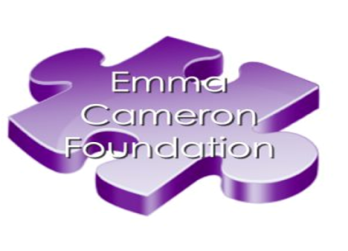 Sponsorship Form  www.emmacameronfoundation.org.uk   like Emma Cameron Foundation on FacebookThe Emma Cameron Foundation is an SCIO (Registration Number SCO42512DATENAMEADDRESSPOSTCODEGIFT AID (Y/N)AMOUNT“Y” for paidPAID